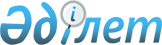 Об организации и финансировании общественных работ в Павлодарском районе на 2016 год
					
			Утративший силу
			
			
		
					Постановление акимата Павлодарского района Павлодарской области от 21 декабря 2015 года № 369/12. Зарегистрировано Департаментом юстиции Павлодарской области 11 января 2016 года № 4884. Утратило силу постановлением акимата Павлодарского района Павлодарской области от 13 мая 2016 года № 148/5      Сноска. Утратило силу постановлением акимата Павлодарского района Павлодарской области от 13.05.2016 № 148/5.

      В соответствии с подпунктом 5) статьи 7, статьей 20 Закона Республики Казахстан от 23 января 2001 года "О занятости населения" и Правилами организации и финансирования общественных работ, утвержденными постановлением Правительства Республики Казахстан от 19 июня 2001 года № 836, в целях организации общественных работ для безработных граждан, акимат Павлодарского района ПОСТАНОВЛЯЕТ:

      1. Определить спрос и предложение на общественные работы на 2016 год согласно приложению 1.

      2. Утвердить перечень организаций, в которых будут проводиться общественные работы, виды, объемы и конкретные условия общественных работ, размеры оплаты труда участников и источники их финансирования на 2016 год согласно приложению 2.

      3. Контроль за исполнением настоящего постановления возложить на заместителя акима района по социальным вопросам.

      4. Настоящее постановление вводится в действие по истечении десяти календарных дней после дня его первого официального опубликования.

 Спрос и предложение на общественные работы на 2016 год Перечень
организаций, в которых будут проводиться общественные работы,
виды, объемы и конкретные условия общественных работ,
размеры оплаты труда участников и источники их финансирования на 2016 год
					© 2012. РГП на ПХВ «Институт законодательства и правовой информации Республики Казахстан» Министерства юстиции Республики Казахстан
				
      Аким района

А. Бабенко
Приложение 1
к постановлению акимата
Павлодарского района
от "21" декабря 2015 года
№ 369/12№

Перечень организаций

Спрос (человек)

Предложение (человек)

1.

Государственное учреждение "Аппарат акима Григорьевского сельского округа"

20

20

2.

Государственное учреждение "Аппарат акима Рождественского сельского округа"

15

15

3.

Государственное учреждение "Аппарат акима Заринского сельского округа"

20

20

4.

Государственное учреждение "Аппарат акима Зангарского сельского округа"

12

12

5.

Государственное учреждение "Аппарат акима Кенесского сельского округа"

20

20

6.

Государственное учреждение "Аппарат акима Мичуринского сельского округа"

5

5

7.

Государственное учреждение "Аппарат акима Черноярского сельского округа"

5

5

8.

Государственное учреждение "Аппарат акима Чернорецкого сельского округа"

22

22

9.

Государственное учреждение "Аппарат акима Ефремовского сельского округа"

5

5

10.

Государственное учреждение "Аппарат акима Шакатского сельского округа"

21

21

11.

Государственное учреждение "Аппарат акима Красноармейского сельского округа"

25

25

12.

Государственное учреждение "Аппарат акима села Ольгинка"

5

5

13.

Государственное учреждение "Аппарат акима Луганского сельского округа"

15

15

Итого

190

190

Приложение 2
к постановлению акимата
Павлодарского района
от "21" декабря 2015 года
№ 369/12№

Перечень организаций

Виды, объемы 

Конкретные условия общественных работ

Размеры оплаты труда участников и источники их финансирования

1.

Государственное учреждение "Аппарат акима Григорьевского сельского округа"

Благоустройство территорий населенного пункта:

посадка деревьев – 50 штук;
устройство цветников – 50 квадратных метров;
благоустройство памятников (не требующее специального образования) – 1 штука;

уборка территорий от мусора и очистка улиц от снега – 17 улиц.
Подворный обход –634 дворов, для переписи домашних хозяйств и уточнения записи в похозяйственных книгах.

Условия работы с 9.00-18.30, обеденный перерыв 13.00-14.30 часов, продолжительность рабочего времени - не превышает 40 часов в неделю.

В размере минимальной заработной платы, районный бюджет

2.

Государственное учреждение "Аппарат акима Рождественского сельского округа"

Благоустройство территорий населенного пункта:

посадка деревьев –100 штук;
устройство цветников –50 квадратных метров;
благоустройство памятников - и обелисков (не требующее специального образования) – 2 штуки;
уборка территорий от мусора и очистка улиц от снега – 20 улиц.
Подворный обход – 719 дворов, для переписи домашних хозяйств и уточнения записи в похозяйственных книгах.

Условия работы с 9.00-18.30, обеденный перерыв 13.00-14.30 часов, продолжительность рабочего времени - не превышает 40 часов в неделю.

В размере минимальной заработной платы, районный бюджет

3.

Государственное учреждение "Аппарат акима Заринского сельского округа"

Благоустройство территорий населенного пункта:

посадка деревьев – 100 штук;
устройство цветников –60 квадратных метров;
благоустройство памятников и обелисков (не требующее специального образования) – 2 штуки;
уборка территорий от мусора и очистка улиц от снега – 24 улицы.
Подворный обход –540 дворов, для переписи домашних хозяйств и уточнения записи в похозяйственных книгах.

Условия работы с 9.00-18.30, обеденный перерыв 13.00-14.30 часов, продолжительность рабочего времени - не превышает 40 часов в неделю.

В размере минимальной заработной платы, районный бюджет

4.

Государственное учреждение "Аппарат акима Зангарского сельского округа"

Благоустройство территорий населенного пункта:

посадка деревьев – 100 штук;
устройство цветников – 15 квадратных метров;
благоустройство памятников (не требующее специального образования) - 1 штука;
уборка территорий от мусора и очистка улиц от снега – 11 улиц.
Подворный обход – 174 дворов, для переписи домашних хозяйств и уточнения записи в похозяйственных книгах.

Условия работы с 9.00-18.30, обеденный перерыв 13.00-14.30 часов, продолжительность рабочего времени - не превышает 40 часов в неделю.

В размере минимальной заработной платы, районный бюджет

5.

Государственное учреждение "Аппарат акима Кенесского сельского округа"

Благоустройство территорий населенного пункта

посадка деревьев – 75 штук;
устройство цветников – 10 квадратных метров;
благоустройство памятников и обелисков (не требующее специального образования) – 2 штуки;
уборка территорий от мусора и очистка улиц от снега – 15 улиц.
Подворный обход –540 дворов, для переписи домашних хозяйств и уточнения записи в похозяйственных книгах.

Условия работы с 9.00-18.30, обеденный перерыв 13.00-14.30 часов, продолжительность рабочего времени - не превышает 40 часов в неделю.

В размере минимальной заработной платы, районный бюджет

6.

Государственное учреждение "Аппарат акима Мичуринского сельского округа"

Благоустройство территорий населенного пункта:

посадка деревьев – 100 штук;
устройство цветников – 30 квадратных метров;
благоустройство памятников (не требующее специального образования) – 3 штуки;
уборка территорий от мусора и очистка улиц от снега – 22 улицы.
Подворный обход – 653 дворов, для переписи домашних хозяйств и уточнения записи в похозяйственных книгах.

Условия работы с 9.00-18.30, обеденный перерыв 13.00-14.30 часов, продолжительность рабочего времени - не превышает 40 часов в неделю.

В размере минимальной заработной платы, районный бюджет

7.

Государственное учреждение "Аппарат акима Черноярского сельского округа"

Благоустройство территорий населенного пункта:

посадка деревьев – 100 штук;
устройство цветников –80 квадратных метров;
благоустройство обелисков (не требующее специального образования) – 1 штука;
уборка территорий от мусора и очистка улиц от снега – 3 улицы.
Подворный обход – 800 дворов, для переписи домашних хозяйств и уточнения записи в похозяйственных книгах.

Условия работы с 9.00-18.30, обеденный перерыв 13.00-14.30 часов, продолжительность рабочего времени - не превышает 40 часов в неделю.

В размере минимальной заработной платы, районный бюджет

8.

Государственное учреждение "Аппарат акима Чернорецкого сельского округа"

Благоустройство территорий населенного пункта:

посадка деревьев – 100 штук;
устройство цветников – 50 квадратных метров;
благоустройство памятников (не требующее специального образования) - 2 штуки;
уборка территорий от мусора и очистка улиц от снега – 35 улиц.
Подворный обход – 899 дворов, для переписи домашних хозяйств и уточнения записи в похозяйственных книгах.

Условия работы с 9.00-18.30, обеденный перерыв 13.00-14.30 часов, продолжительность рабочего времени - не превышает 40 часов в неделю.

В размере минимальной заработной платы, районный бюджет

9.

Государственное учреждение "Аппарат акима Ефремовского сельского округа"

Благоустройство территорий населенного пункта:

посадка деревьев – 100 штук;
устройство цветников – 60 квадратных метров;
благоустройство памятников (не требующее специального образования) – 1 штука;
уборка территорий от мусора и очистка улиц от снега – 17 улиц.
Подворный обход – 348 дворов, для переписи домашних хозяйств и уточнения записи в похозяйственных книгах

Условия работы с 9.00-18.30, обеденный перерыв 13.00-14.30 часов, продолжительность рабочего времени - не превышает 40 часов в неделю.

В размере минимальной заработной платы, районный бюджет

10.

Государственное учреждение "Аппарат акима Шакатского сельского округа"

Благоустройство территорий населенного пункта:

посадка деревьев – 80 штук;
устройство цветников – 80 квадратных метров;
благоустройство памятников (не требующее специального образования) – 4 штуки;
уборка территорий от мусора и очистка улиц от снега –25 улиц.
Подворный обход – 462 дворов, для переписи домашних хозяйств и уточнения записи в похозяйственных книгах.

Условия работы с 9.00-18.30, обеденный перерыв 13.00-14.30 часов, продолжительность рабочего времени - не превышает 40 часов в неделю.

В размере минимальной заработной платы, районный бюджет

11.

Государственное учреждение "Аппарат акима Красноармейского сельского округа"

Благоустройство территорий населенного пункта:

посадка деревьев –150 штук;
устройство цветников – 50 квадратных метров;
благоустройство памятников (не требующее специального образования) -1 штука;
уборка территорий от мусора и очистка улиц от снега –25 улиц.
Подворный обход – 450 дворов, для переписи домашних хозяйств и уточнения записи в похозяйственных книгах.

Условия работы с 9.00-18.30, обеденный перерыв 13.00-14.30 часов, продолжительность рабочего времени - не превышает 40 часов в неделю.

В размере минимальной заработной платы, районный бюджет

12.

Государственное учреждение "Аппарат акима села Ольгинка"

Благоустройство территорий населенного пункта:

посадка деревьев – 30 штук;
устройство цветников – 15 квадратных метров;
благоустройство памятников (не требующее специального образования) - 1 штука;
уборка территорий от мусора и очистка улиц от снега – 10 улиц.
Подворный обход – 250 дворов, для переписи домашних хозяйств и уточнения записи в похозяйственных книгах.

Условия работы с 9.00-18.30, обеденный перерыв 13.00-14.30 часов, продолжительность рабочего времени - не превышает 40 часов в неделю.

В размере 

минимальной заработной платы, районный бюджет

13.

Государственное учреждение "Аппарат акима Луганского сельского округа"

Благоустройство территорий населенного пункта:

посадка деревьев – 70 штук;
устройство цветников – 30 квадратных метров;
благоустройство памятников (не требующее специального образования) – 2 штуки;
уборка территорий от мусора и очистка улиц от снега – 10 улиц.
Подворный обход – 540 дворов, для переписи домашних хозяйств и уточнения записи в похозяйственных книгах.

Условия работы с 9.00-18.30, обеденный перерыв 13.00-14.30 часов, продолжительность рабочего времени - не превышает 40 часов в неделю.

В размере минимальной заработной платы, районный бюджет

